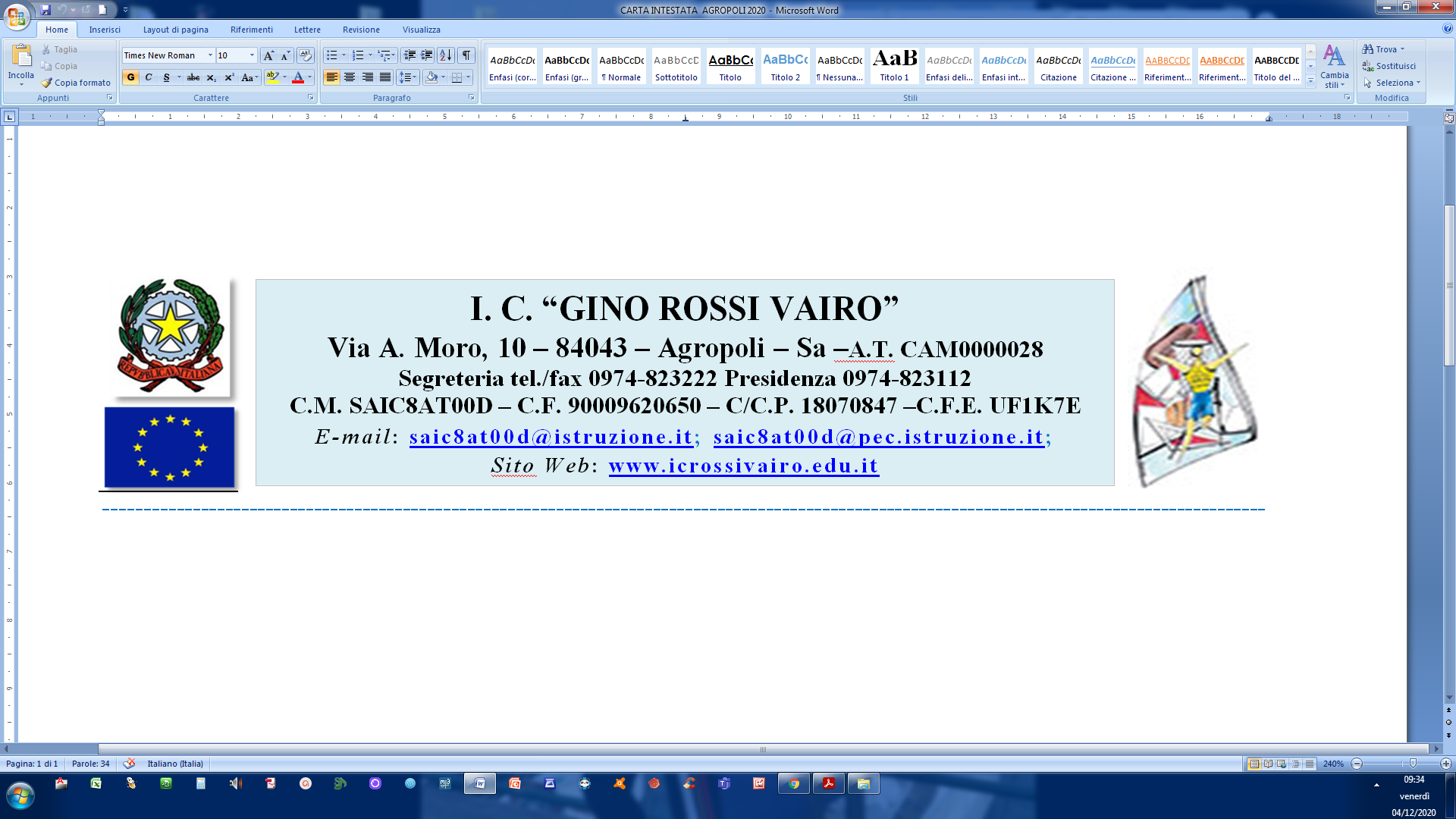 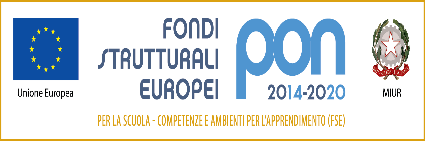 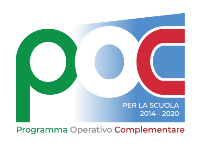 ALLEGATO 2 - SCHEDA DI AUTOVALUTAZIONEPiano Nazionale Di Ripresa E Resilienza - Missione 4: Istruzione E Ricerca - Componente 1 Potenziamento dell’offerta dei servizi di istruzione: dagli asili nido alle Università Investimento 3.1:Nuove competenze e nuovi linguaggi. Formazione del personale scolastico per la transizione digitale nelle scuole statali (D.M.66/2023)CNP: M4C1I2.1-2023-1222-P-33531CUP: C84D23002120006Esperto STEMData ____________________                                       Firma_______________________Tabella di valutazionePunteggio max. 100 puntiPunteggio a cura del candidatoPunteggio a cura Ufficio1Laureaspecialisticain discipline STEM: Scienze, Tecnologia, Ingegneria,Architettura,Matematica, Biologia (L-13) ;Biotecnologie (L-2); Chimica (L27); Fisica (L-30); Informatica (L-31); Matematica (L-35); Scienzegeologiche (L-34); Scienzenaturali e ambientali (L-32); Statistica (L-41)- TITOLO ACCESSO Punti 5 per votazionefinoa 80 Punti 7 per votazione da 81 a 95Punti 9 per votazione da 96 a 100Punti 10 per votazione 101 a 105Punti 15 per votazione da 106 a 110Punti 20 per votazioneuguale a 110 e lode2Altralaureadiversa dal titolo di accessoPunti 63Master di I e II livello, congruente con la tematica del modulo formativo, conseguitopressoUniversità in Italia o all’estero (durata minima di un anno)Punti4 per ogni Master fino ad un massimo di 20punti4Corso di perfezionamento post- laureaconseguitopressoUniversitàitaliane o stranierePunti 2 per ognicorso di duratasemestralePunti 4 per ognicorso di durataannualeFino ad un massimo di 8 punti5Esperienzepregresse in qualità di Docenteespertocorrelate agliambiti STEMPunti 4 per ognicorsofino ad un massimo di punti206Incarichisvoltiall’internodelleistituzioniscolastichenelcorsodegliultimi 5anni come: Animatore Digitale e/o FunzioneStrumentalePunti 2 per ogni anno fino ad un massimo di 10 punti7Certificazioniinformatiche (ECDL-EUCIP-EIPASS-PEKIT)n.2 per ognicertificazionefino ad un massimo di 6punti8Conoscenza e usodellapiattaformaFutura PNRR dichiaratanel curriculumPunti10